ANEXO“Actividad final” Los mensajes de los refranesAprendizaje esperado: Comprende el mensaje implícito y explícito de los refranesInstrucción: Resuelve según lo aprendido.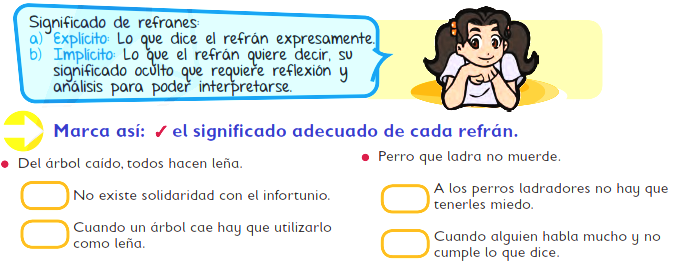 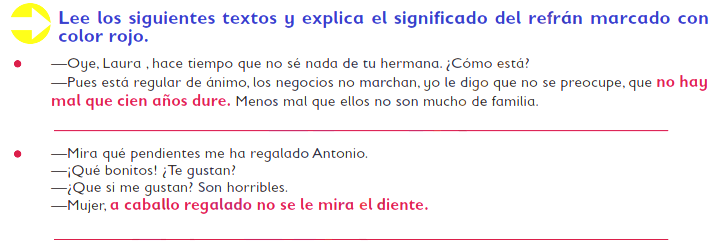 NivelPRIMARIAModalidadGENERALGrado4Fase4Campo de formaciónLENGUAJESLENGUAJESLENGUAJESTítuloHablemos con refranesHablemos con refranesHablemos con refranesDescripción de la clase Comprende el mensaje implícito y explícito de los refranesPara iniciar las actividades el alumno observará el video “Los refranes” cuyo enlace podrá encontrar en la parte de referencias de apoyo; en su cuaderno escribirá la definición que se le dará en el video que verá.Debajo de la definición, el alumno explicará con sus propias palabras qué es un refrán, ejemplificará escribiendo uno que conozca.El alumno escribirá una lista de los integrantes de su familia y pedirá a cada uno que le digan un refrán y lo escribirá junto a su nombre, Ejemplo:*Mamá: Camarón que se duerme se lo lleva la corriente.El alumno comentará con cada uno de sus familiares el significado de cada refrán, si no logra entenderlo pedirá ayuda a sus familiares para escribir el significado.A continuación, el maestro leerá la definición del refrán y hablará del significado implícito y explicito, después el alumno hará una tabla en su libreta y completará los refranes que escribió de su familia.Ejemplo:Refrán                                         Significado explícito                             Significado Implícito Camarón que se                     Si el camarón se queda dormido           Hay que estar atentos porqueduerme se lo lleva la               la corriente lo arrastrará                       por distraernos podemos perdercorriente                                                                                                        una oportunidad. Como cierre el alumno realizará la “Actividad final” Los mensajes de los refranes, el cual encontrará al final de la hoja, el alumno podrá realizarlo en una hoja en blanco o en su libreta. Criterios a evaluar Recuerda que es un refránConoce la diferencia entre mensaje explícito e implícito.Escribe el mensaje explícito e implícito de los refranes.Comprende el mensaje implícito y explícito de los refranesPara iniciar las actividades el alumno observará el video “Los refranes” cuyo enlace podrá encontrar en la parte de referencias de apoyo; en su cuaderno escribirá la definición que se le dará en el video que verá.Debajo de la definición, el alumno explicará con sus propias palabras qué es un refrán, ejemplificará escribiendo uno que conozca.El alumno escribirá una lista de los integrantes de su familia y pedirá a cada uno que le digan un refrán y lo escribirá junto a su nombre, Ejemplo:*Mamá: Camarón que se duerme se lo lleva la corriente.El alumno comentará con cada uno de sus familiares el significado de cada refrán, si no logra entenderlo pedirá ayuda a sus familiares para escribir el significado.A continuación, el maestro leerá la definición del refrán y hablará del significado implícito y explicito, después el alumno hará una tabla en su libreta y completará los refranes que escribió de su familia.Ejemplo:Refrán                                         Significado explícito                             Significado Implícito Camarón que se                     Si el camarón se queda dormido           Hay que estar atentos porqueduerme se lo lleva la               la corriente lo arrastrará                       por distraernos podemos perdercorriente                                                                                                        una oportunidad. Como cierre el alumno realizará la “Actividad final” Los mensajes de los refranes, el cual encontrará al final de la hoja, el alumno podrá realizarlo en una hoja en blanco o en su libreta. Criterios a evaluar Recuerda que es un refránConoce la diferencia entre mensaje explícito e implícito.Escribe el mensaje explícito e implícito de los refranes.Comprende el mensaje implícito y explícito de los refranesPara iniciar las actividades el alumno observará el video “Los refranes” cuyo enlace podrá encontrar en la parte de referencias de apoyo; en su cuaderno escribirá la definición que se le dará en el video que verá.Debajo de la definición, el alumno explicará con sus propias palabras qué es un refrán, ejemplificará escribiendo uno que conozca.El alumno escribirá una lista de los integrantes de su familia y pedirá a cada uno que le digan un refrán y lo escribirá junto a su nombre, Ejemplo:*Mamá: Camarón que se duerme se lo lleva la corriente.El alumno comentará con cada uno de sus familiares el significado de cada refrán, si no logra entenderlo pedirá ayuda a sus familiares para escribir el significado.A continuación, el maestro leerá la definición del refrán y hablará del significado implícito y explicito, después el alumno hará una tabla en su libreta y completará los refranes que escribió de su familia.Ejemplo:Refrán                                         Significado explícito                             Significado Implícito Camarón que se                     Si el camarón se queda dormido           Hay que estar atentos porqueduerme se lo lleva la               la corriente lo arrastrará                       por distraernos podemos perdercorriente                                                                                                        una oportunidad. Como cierre el alumno realizará la “Actividad final” Los mensajes de los refranes, el cual encontrará al final de la hoja, el alumno podrá realizarlo en una hoja en blanco o en su libreta. Criterios a evaluar Recuerda que es un refránConoce la diferencia entre mensaje explícito e implícito.Escribe el mensaje explícito e implícito de los refranes.Actividades para entregarVer anexo al final del archivoVer anexo al final del archivoVer anexo al final del archivoReferencias de apoyoLos refranes: https://www.youtube.com/watch?v=W0utWL2xyiA     Los refranes: https://www.youtube.com/watch?v=W0utWL2xyiA     Los refranes: https://www.youtube.com/watch?v=W0utWL2xyiA     